DISHES AND THEIR ALLERGEN CONTENT – The Humble Burger Ltd – Jan 2023BURGERSCeleryCereals containing glutenCrustaceansEggsFishLupinMilkMolluscMustardNutsPeanutsSesame seedsSoyaSulphur DioxideBrioche BunBurger pattyPlain janeBBQ Bacon & CheeseHumble ClassicNew yorkerNotorious PIGPiri piri halloumi burger (V)Bangkok burger (V)Kids SmashKids mac friesCowboyKoreanHoney burgerMac StackBig YinThe OGBBQ TBKOREAN TBS+C TBKids SmashKids MacKids BurritoSIDESCeleryCereals containing glutenCrustaceansEggsFishLupinMilkMolluscMustardNutsPeanutsSesame seedsSoyaSulphur DioxideHouse SlawCheese SauceOnion ringsFRIESCeleryCereals containing glutenCrustaceansEggsFishLupinMilkMolluscMustardNutsPeanutsSesame seedsSoyaSulphur DioxideBBQ Pulled Pork Philly cheesesteakSalt + chilli Chips cheese and chivesFajita ChickenRosemary and parmReview date:Reviewed by: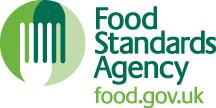 You can find this template, including more information at www.food.gov.uk/allergy